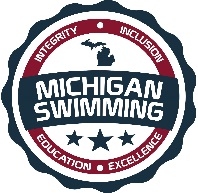 Integrity, Inclusion, Education, ExcellenceThe 2024 WMS Spring Splash SCM Open InvitationalHosted By: West Michigan SwimmersSaturday, May 11, 2024Sanction – This meet is sanctioned by Michigan Swimming, Inc. (MS), as a timed final meet on behalf of USA Swimming (USA-S), Sanction Number MI2324119.  In granting this sanction it is understood and agreed that USA Swimming, Inc. and Michigan Swimming, Inc. shall be free from any liabilities or claims for damages arising by reason of injuries to anyone during the conduct of the event. MS rules, safety, and warm up procedures will govern the meet as if fully set forth in these meet rules.  Minor Athlete Abuse Prevention Policy Acknowledgement - All applicable adults participating in or associated with this meet acknowledge that they are subject to the provisions of the USA Swimming Minor Athlete Abuse Prevention Policy (“MAAPP”), and that they understand that compliance with the MAAPP policy is a condition of participation in the conduct of this competition.  There will be at least two safety marshals at this competition, with at least one of each gender.Location	Zeeland Natatorium		Zeeland West High School		3390 100th Ave		Zeeland, MI 49464Times		Saturday Morning (12 & Under) Warm up 8AM, Events begin 9AM		Saturday Afternoon (13 & Over) Warm up will start at the conclusion 	 	of the morning session but not before 11AM, Events begin one (1) hour		after the start of warm up but not before 12 Noon.		Saturday Distance (all ages) Warm up will start at the conclusion 	 	of the morning session but not before 2PM, Events begin one (1) hour		after the start of warm up but not before 3PM.Facilities - The Zeeland Natatorium is up to a 10-lane pool with a supervised warm-up and warm down area available. Depth at start is 8 feet and 9-1/2 feet at turn. Permanent starting blocks and non-turbulent lane markers will be used. Colorado timing with up to a 10-lane display can be used.Course Certification - The competition course has not been certified in accordance with 104.2.2C(4)Meet Format - All sessions are timed finals.  This is an age group meet.  The swimmers are grouped by age and gender for results for individual events; 8 & under, 9 & 10, 11 & 12, and 13 & over.Eligibility - All athletes and clubs registered with Michigan Swimming or another USA Swimming LSC are eligible to participate in this meet.Entry Procedures - Entries may be submitted to the Administrative Official as of Saturday, April 13, 2024 at 12:00 PM. The Administrative Official must receive all entries no later than Saturday, May 4, 2024 at 11:59 PM. Entries must include correct swimmer name (as registered with USA/MS Swimming), age and USA number. All individual entries should be submitted via electronic mail at the e-mail address listed in the last section of this meet information packet.Entry Acceptance and Processing - Entries will be accepted and processed on a first come, first served basis in the order in which they are received after the entry open date listed above. Individual Entry Limits - A swimmer may enter a maximum of four (4) individual events and two (2) relay events per session.  A swimmer may not enter more than six (6) individual events and two (2) relay events per day.Entry Fees - $5.00 per individual event and $12.00 for relays.  Make checks payable to: West Michigan Swimmers.Surcharges - A $1.00 per athlete Michigan Swimming Surcharge applies and a $2.00 per swimmer facility surcharge applies.Paper Entries - MS rules regarding non-electronic entries apply.  $6.00 per individual event and $13.00 per relay.  There is $1.00 additional charge per event paid if the entry is not submitted in Hy-Tek format. Any surcharges detailed in the previous section also apply to paper entries.  Paper entries may be submitted to the Administrative Official on a spreadsheet of your choice however, the paper entry must be logically formatted and must contain all pertinent information to allow the Administrative Official to easily enter the swimmer(s) in the correct events with correct seed times. Refunds - Once a team or individual entry has been received and processed by the Administrative Official there are no refunds in full or in part unless the “over qualification exception” applies (see MS Rules).Entry Paperwork - Your club’s Entry, Entry Summary Sheet, and Check should be sent via U.S. mail or nationally recognized overnight courier to:West Michigan Swimmers3390 100th AveZeeland, MI 49464616-748-3101Check In - Check-in will be required and will be located in the hallway outside the pool locker rooms.  Check-in will be available 30 minutes prior to the start of each session’s warm-up start time. Failure to check in will cause the swimmer to be scratched from all events in that session. Check in will close 15 minutes after the start of warm up for each session.Marshaling - Swimmers will be responsible for reporting to the marshaling area when their event is called.Seeding - Seeding will be done after check in closes.  Swimmers who fail to check in for an event will be scratched from that event.  All events are timed finals and will be seeded slowest to fastest, with the exception of the 200 free (12 & under), 400 free, and 400 IM will be seeded fastest to slowest with alternating genders – women/men.Deck Entries - Deck entries will be allowed and will be conducted in accordance with current Michigan Swimming, Inc. rules & procedures. All deck entries must be received by the office 15 minutes after warmups begin for the session the athlete is deck entering.  Deck Entries count toward daily total entries for athletes.  The deck entry fee is $7.00 for individual and $13.00 for relays.   If the swimmer is not in the meet already, they will also be subject to the $1.00 Michigan Swimming surcharge and $2.00 facility fee.  Athletes must be registered with USA swimming prior to the first day of the meet to be eligible for deck entries.Meet Programs/Admissions - The admission fee is $5.00 per person per day.  Children 10 and under may enter free.  Session heat sheets will be available for $2.00 after the meet is seeded.  Any or all groups may be charged less at the discretion of the West Michigan Swimmers.Scoring – No scoring will be kept.Awards - Each team’s representative should pick up all awards at the end of the meet.  No awards will be mailed.  Awards will be given for places 1st through 8th for 8 & under, 9-10 and 11-12 age groups, individual events only.  No awards will be given for open, 13 & over, or relay events.  Hot heat winners will be randomly selected for all three sessions.Results - Complete Official meet results will be posted on the Michigan Swimming Website at http://www.miswim.org/. Unofficial results will also be available on flash drive (HY- Team Manager result file) upon request. Teams must provide their own flash drive.Concessions - Food and beverages will be available in the concession stand. No food or beverage will be allowed on the deck of the pool, in the locker rooms or in the spectator areas. A hospitality area will be available for coaches and officials.Lost and Found - Articles may be turned in/picked up at the pool office. Articles not picked up by the end of the meet will be retained by the Meet Director or a representative for at least 14 days (any longer period shall be in the sole discretion of the Meet Director).Swimming Safety - Michigan Swimming warm up rules will be followed. To protect all swimmers during warm-ups, swimmers are required to enter the pool feet first at all times except when sprint lanes have been designated. No jumping or diving. The same rules will apply with respect to the warm-down pool and diving well. Penalties for violating these rules will be in the sole discretion of the Meet Referee which may include ejection from the meet.Racing Start Certification - Any swimmer entered in the meet must be certified by a USA Swimming member-coach as being proficient in performing a racing start or must start each race from within the water without the use of the backstroke ledge.  When unaccompanied by a member-coach, it is the responsibility of the swimmer or the swimmer’s legal guardian to ensure compliance with this requirement.Deck Personnel/Locker Rooms/Credentialing - Only registered and current coaches, athletes, officials and meet personnel are allowed on the deck or in locker rooms. Access to the pool deck may only be granted to any other individual in the event of emergency through approval by the Meet Director or the Meet Referee.  The Michigan Swimming Board of Directors, Officials Chairs of MS, and the Michigan Swimming Office staff are authorized deck personnel at all MS meets. Personal assistants/helpers of athletes with a disability shall be permitted when requested by an athlete with a disability or a coach of an athlete with a disability.All individuals seeking access to the pool deck must show a valid digital USA Swimming membership card reflecting good standing in order to receive a deck credential.  The credential must be displayed at all times during the meet and will include the host team name as well as the function of the individual being granted access to the pool deck (Coach, Official, Timer, or Meet Personnel).  In order to obtain a credential, Coaches and Officials must be current in all certifications through the final date of the meet. Meet personnel must return the credential at the conclusion of working each day and be reissued a credential daily.All access points to the pool deck and locker rooms will either be secured or staffed by a meet worker checking credentials throughout the duration of the meet.Swimmers with Disabilities - All swimmers are encouraged to participate. If any of your swimmers have special needs or requests, please indicate them on the entry form and with the Clerk of Course and/or the Meet Referee during warm ups.First Aid - Supplies will be kept in the lifeguard office.Medical Supervision - Lifeguard will be on deck for providing support to athletes.Facility Items(A)	No smoking is allowed in the building or on the grounds of any facility listed above.(B)	Pursuant to applicable Michigan law, no glass will be allowed on the deck of the pool or in the locker rooms.(C)	No bare feet allowed outside of the pool area. Swimmers need to have shoes to go into the hallway to awards or concessions.(D)   	 An Emergency Action Plan has been submitted by the Host Club to the Safety Chair and the Program Operations Chair of Michigan Swimming prior to sanction of this meet and is available for review and inspection at the pool office.	(E)	To comply with USA Swimming privacy and security policy, the use of audio or visual recording devices, including a cell phone, is not permitted in changing areas, rest rooms or locker rooms.(F)	Deck changing, in whole or in part, into or out of a swimsuit when wearing just one 		suit in an area other than a permanent or temporary locker room, bathroom, 		changing room or other space designated for changing purposes is prohibited.(G)	Operation of a drone, or any other flying apparatus, is prohibited over the venue 	(pools, athlete/coach areas, spectator areas and open ceiling locker rooms) any 	time athletes, coaches, officials and/or spectators are present.General Information and Errors/Omissions - Any errors or omissions in the program will be documented and signed by the Meet Referee and available for review at the Clerk of Course for Coaches review.  Information will also be covered at the Coaches’ Meeting.Meet PersonnelThe 2024 WMS Spring Splash SCMSanction # MI2324119Saturday,  Morning SessionWarm up 8 a.m. - Check in closes 8:15 a.m. – Start 9 a.m.Saturday, Afternoon SessionWarm up: Starts at the conclusion of the morning session but not before 11:00amCheck in closes: 15 min after Warm Up startsEvents begin 1 hour after the start of warm up but not before 12:00pmSaturday, Distance SessionWarm up: Starts at the conclusion of the morning session but not before 2:00pmCheck in closes: 15 min after Warm Up startsEvents begin 1 hour after the start of warm up but not before 3:00pmMeet Director:  Dana Durham, westmiswimmers@gmail.com  Meet Referee – Adam Forbes, forbesajswim@gmail.com Safety Marshal: Sara StevensAdministrative Official: Jen Huyser, jhuyserao@gmail.com GIRLSAGEDESCRIPTIONAGEBOYS112 & Under200 Med Relay12 & Under2312 & Under100 Free12 & Under458 & Under25 Breast8 & Under6712 & Under50 Back12 & Under8912 & Under100 Fly12 & Under10118 & Under25 Back8 & Under121312 & Under50 Breast12 & Under141512 & Under200 Free12 & Under16178 & Under25 Fly8 & Under181912 & Under100 IM12 & Under202112 & Under100 Back12 & Under222312 & Under50 Free12 & Under242512 & Under100 Breast12 & Under262712 & Under50 Fly12 & Under28298 & Under25 Free8 & Under303112 & Under200 Free Relay12 & Under32GIRLSAGEDESCRIPTIONAGEBOYS3313 & Over200 Med Relay13 & Over343513 & Over50 Back13 & Over363713 & Over200 Breast13 & Over383913 & Over100 IM13 & Over404113 & Over50 Breast13 & Over424313 & Over50 Free13 & Over444513 & Over100 Fly13 & Over464713 & Over200 Back13 & Over484913 & Over200 Free13 & Over505113 & Over50 Fly13 & Over525313 & Over100 Back13 & Over545513 & Over200 IM13 & Over565713 & Over100 Breast13 & Over585913 & Over100 Free13 & Over606113 & Over200 Fly13 & Over626313 & Over200 Free Relay13 & Over64GIRLSAGEDESCRIPTIONAGEBOYS65Open400 IMOpen666712 & Under200 IM12 & Under6869Open400 FreeOpen70